БОЙОРОК                                      №  36-  р                  РАСПОРЯЖЕНИЕ«09» июль 2020 й                                                             «09» июля 2020 гО создании межведомственной комиссии по проведению оценки соответствия установленным требованиям закона жилых помещений на территории сельского поселения Кучербаевский сельсовет».В соответствии со статьями 15 и 32 Жилищного кодекса Российской Федерации, постановлением Правительства Российской Федерации от 28 января 2006 г. № 47«Об утверждении Положения о признании помещения жилым помещением, жилого помещения непригодным для проживания, многоквартирного дома аварийным и подлежащим сносу или реконструкции, садового дома жилым домом и жилого дома садовым домом», во исполнение Указа Президента Российской Федерации от 07 мая 2018 г. №204 «О национальных целях и стратегических задачах развития Российской Федерации на период до 2024 года», федерального проекта «Обеспечение устойчивого сокращения непригодного для проживания жилищного фонда», от 06 октября 2003 г. № 131-ФЗ «Об общих принципах организации местного самоуправления в Российской Федерации»:1.Создать межведомственную комиссию по проведению оценки соответствия установленным требованиям закона жилых помещений на территории сельского поселения Кучербаевский сельсовет муниципального района Благоварский район Республики Башкортостан,  согласно приложения;2.Контроль за исполнением настоящего распоряжения оставляю за собой.Глава сельского поселения Кучербаевский сельсовет муниципального района Благоварский район Республики Башкортостан                              Р.Р.ФархутдиновПриложение 1УТВЕРЖДЕНраспоряжением главы сельского поселения Кучербаевский сельсовет муниципального района Благоварский район Республики Башкортостанот «09» июля 2020 года № 36Состав межведомственной комиссии по  проведению оценки соответствия установленным требованиям закона жилых помещений Председатель комиссии: Фархутдинов Р.Р. – глава сельского поселения Кучербаевский сельсоветСекретарь комиссии: Абдрахманова Р.Р. – управляющий делами сельского поселения  Кучербаевский сельсоветБашkортостан РеспубликаһыРеспублика БашкортостанБлаговар районымуниципаль районыныңКусәрбай ауыл советыауыл биләмәһехакимияте452744, Кусәрбай ауылы,Узәк  урамы, 6\1Тел. 8(347 47) 24-4-18Кucherbay@bk.ru    801105511020@mail.ru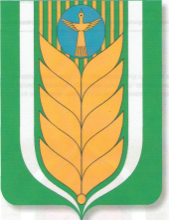 Администрациясельского поселения              Кучербаевский сельсовет                              муниципального района                         Благоварский район452744, с. Старокучербаево,ул.Центральная, 6Тел. 8(347 47)24-4-18Кucherbay@bk.ru    801105511020@mail.ru№п/пЧлен комиссииОрганизация (ведомство, учреждение)1Мустаев Т.Ф. (по согласованию)Заместитель главы Администрации по вопросам жизнеобеспечения, строительства, архитектуры, транспорта и связи Администрация муниципального района Благоварский район Республики Башкортостан,2Юсеев Р.И. (по согласованию)Представитель – начальник отдела жизнеобеспечения, строительства, архитектуры, транспорта и связи — главный архитектор Администрации муниципального района Благоварский район Республики Башкортостан.3Абзалов Ф. Ф. (по согласованию)Представитель - кадастровый инженер по РБ4Хисамов Б.Х.(по согласованию)Представитель- отдела по Благоварскому, Буздякскому и Чишминского района УНД ИПР ГУ МЧС России по Республике Башкортостан5Байбурин Т.С.(по согласованию)Представитель-территориального отдела Управления  Роспотребнадзора по Республике Башкортостан в Чишминском, Благоварском, Буздякском, Кушнаренковском, Кармаскалинском, Архангельском, Давлеканском районах и г. Давлеканово6Аблеева З. А. (по согласованию)Директор МУП «Архитектура и строительство».7Шафикова Р.Р. (по согласованию)Начальник Чишминского участка ГБУ РБ «Государственная кадастровая оценка и техническая инвентаризация»8Щанина А.Н. (по согласованию)Главный специалист по жилищным вопросам, муниципальный жилищный инспектор отдела правовой и кадровой работы администрации муниципального района Благоварский район Республики Башкортостан